Уважаемые собственники!Просим обратить внимание на следующую информацию: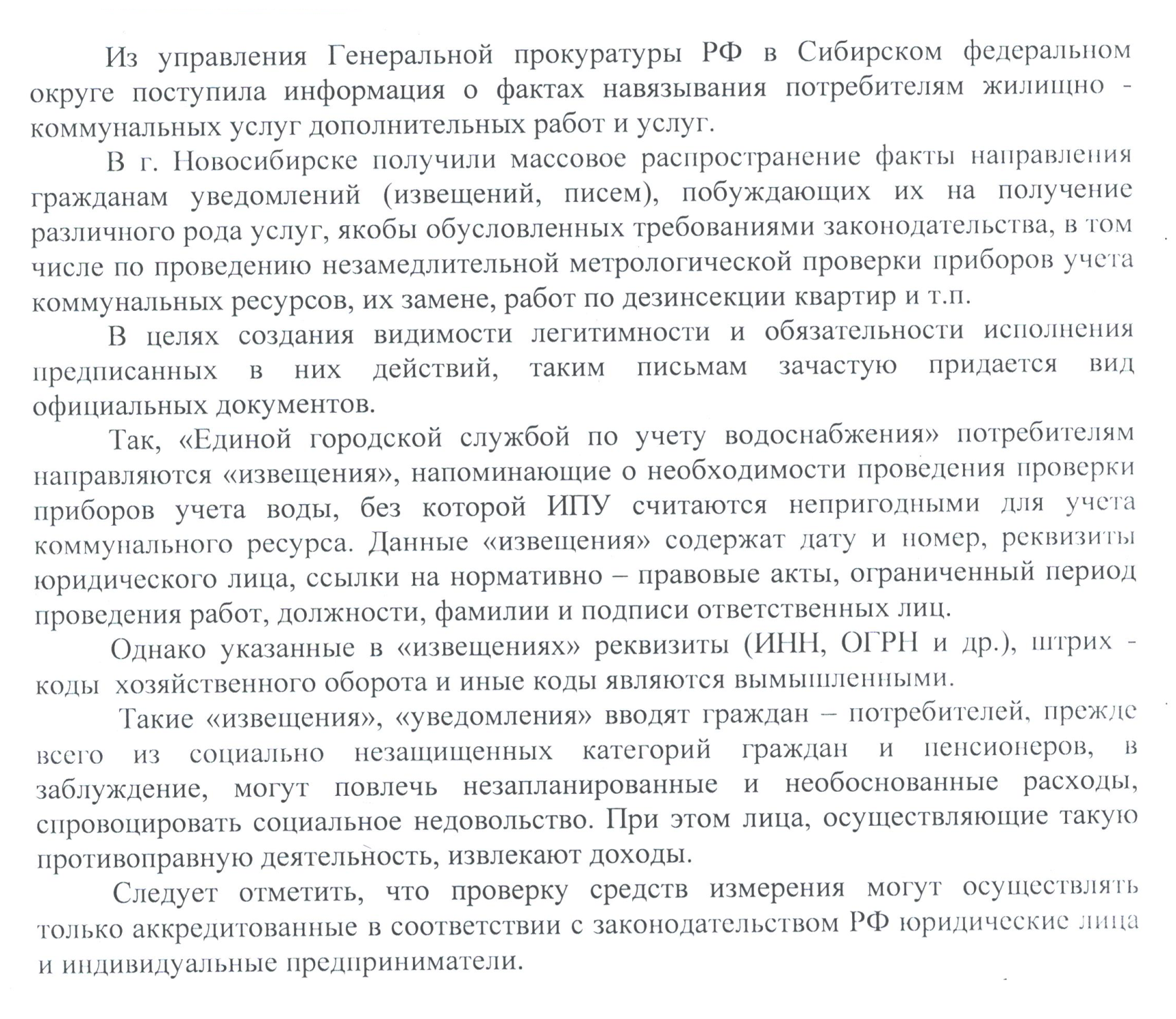 Администрация ООО «КЖЭК «Горский»